Генеральной прокуратурой РФ в текущем году организован Международный  молодежный конкурс социальной антикоррупционной рекламы «Вместе против коррупции!». Его проведение анонсировано на 8-й сессии Конференции государств-участников Конвенции Организации Объединенных Наций против коррупции.Прием работ проводится с 01.05.2020 по 01.10.2020 на официальном сайте конкурса www.anticorruption.life 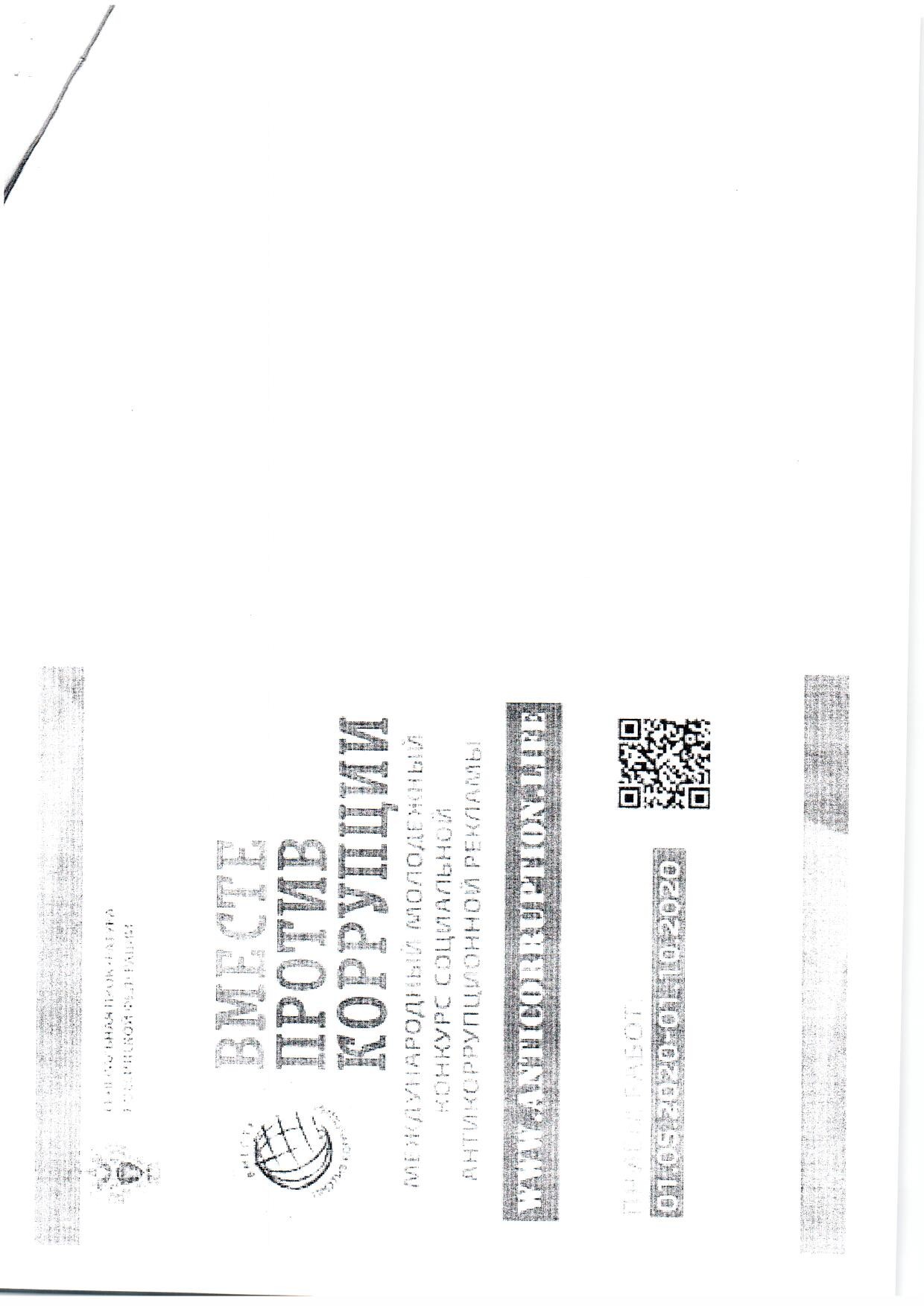 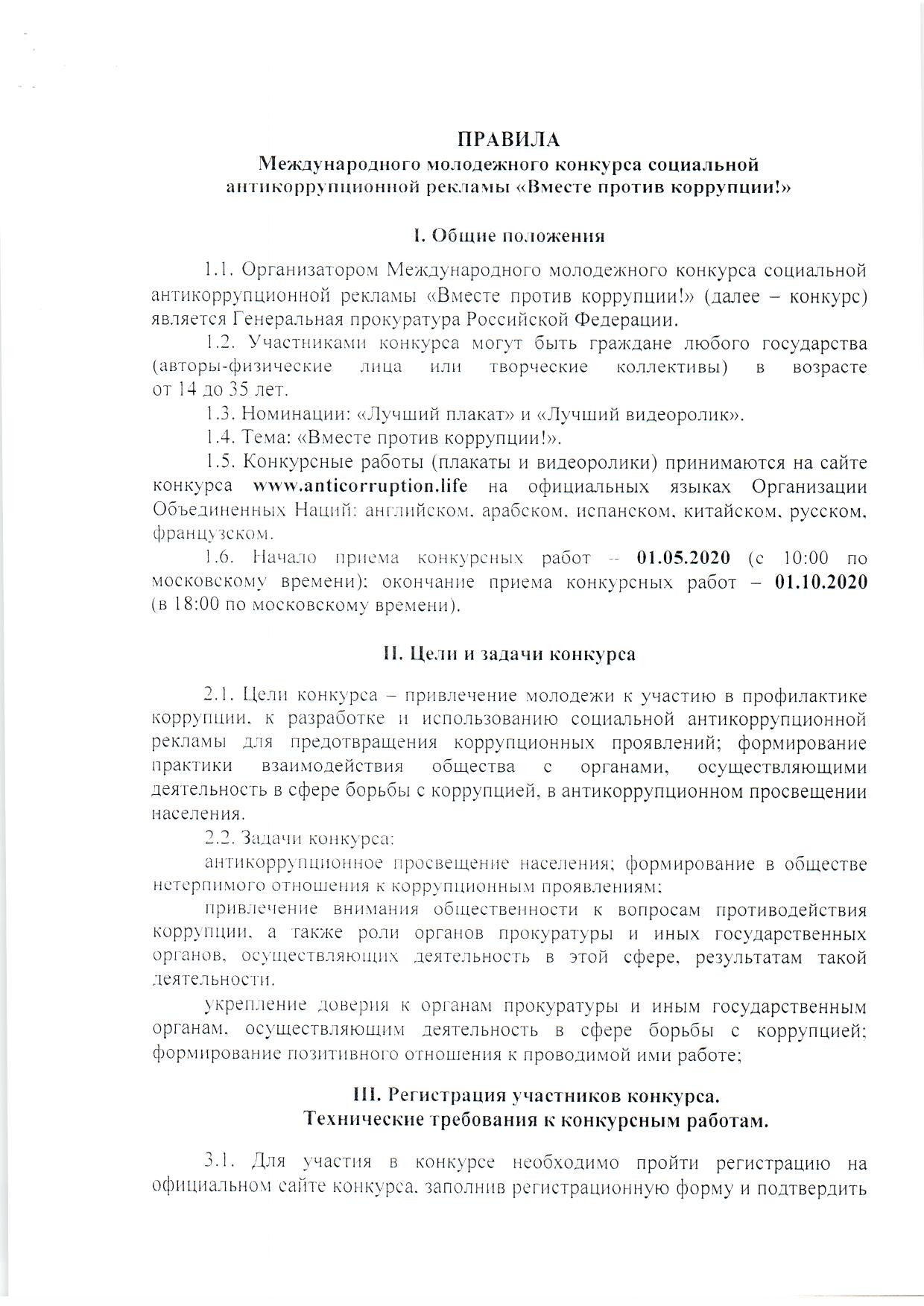 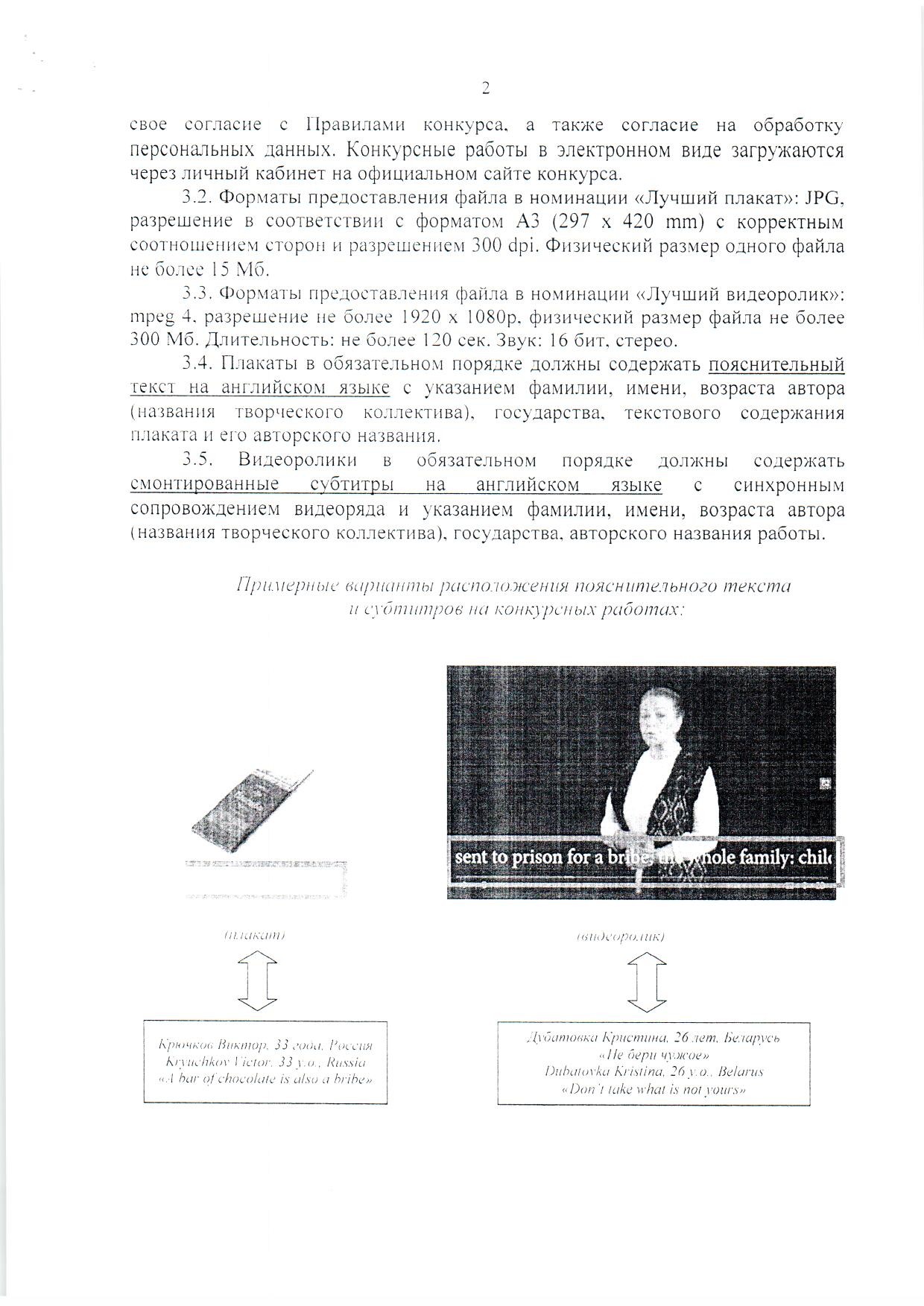 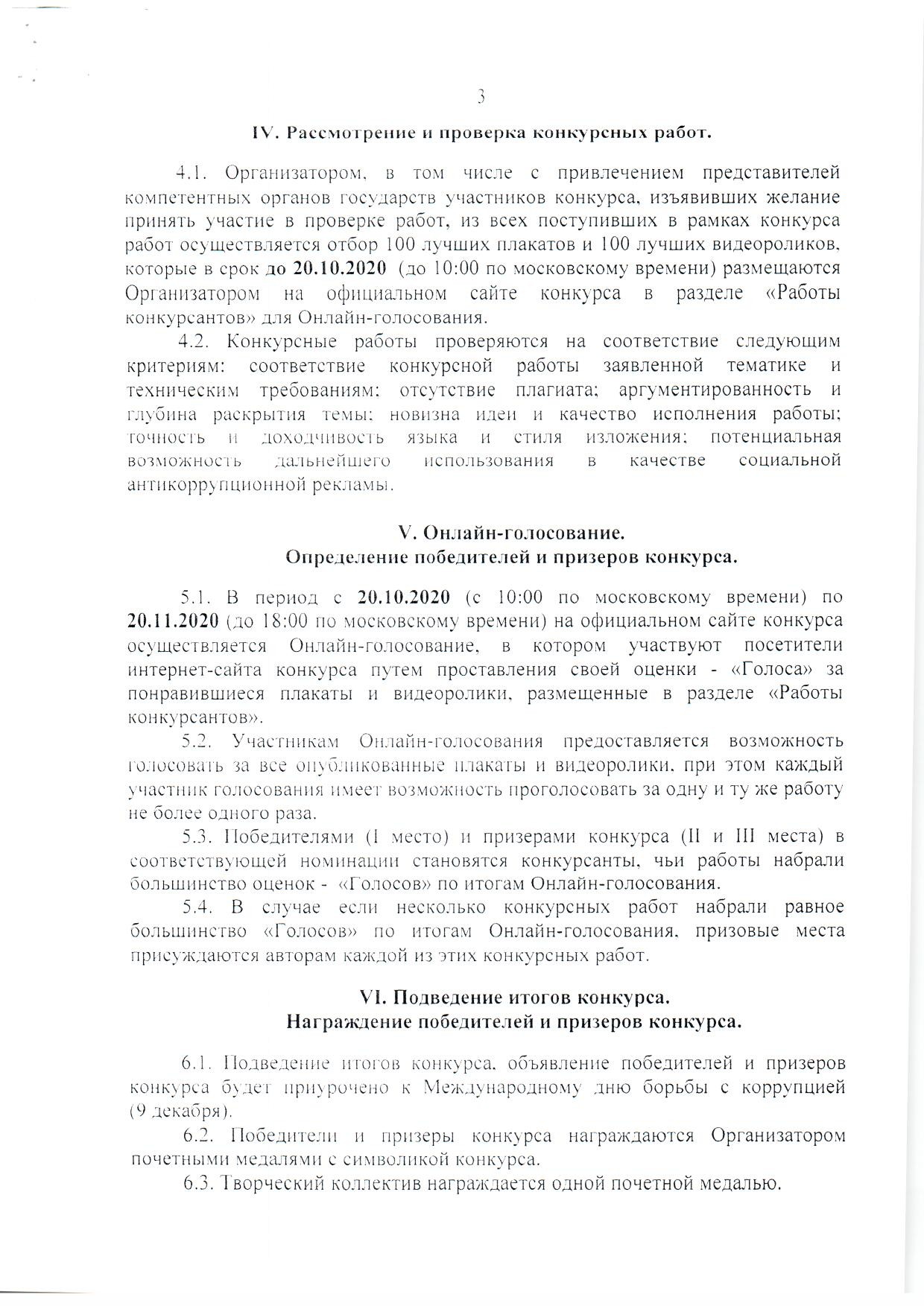 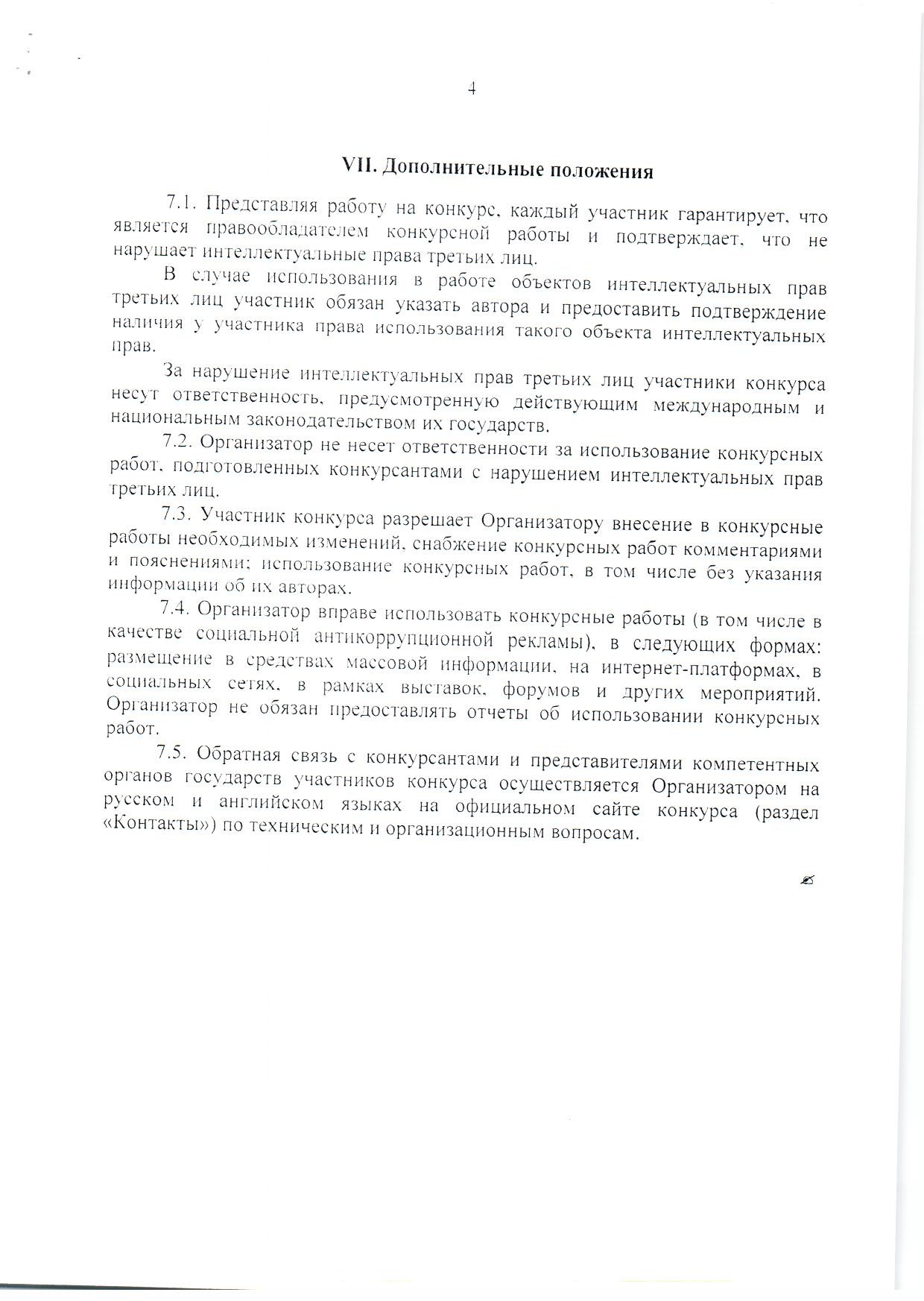 